OCTOBEROCTOBEROCTOBEROCTOBEROCTOBEROCTOBEROCTOBER12 FOOTBALL @ NG345678FALL BREAK9   FOOTBALL VS DUNWOODYFALL BREAK10    FALL BREAK11  BREAK12  Teacher workdayFirst Day of Flag FootballTryouts 5-713 Flag FootballTryouts 5-714 15FLAG FOOTBALLTryouts 2:30-4:3016VFOOTBALL @ MEADOWCREEKFlag FootballTryouts 2:30-4:30171819SOFTBALL STATE-1Basketball 2:30-4Flag Football Practice 5-720 VOLLEYBALL STATE TOURNYBasketball 2:30-4Flag Football Practice 5-721 VOLLEYBALL STATE TOURNYBasketball 2:30-422Basketball 2:30-4Flag FootballPractice 4:00-5:3023SOFTBALL STATE-2nd roundFlag Football Practice 2:30-4:00242526Basketball4:30-6:30Flag FootballPractice 6:30-7:3027FLAG FOOTBALL GAME at Collins Hill2829BBall 4:30-6:30Flag FootballPractice 2:30-4:0030 FOOTBALL VS BERKMARFLAG FOOTBALLSOFTBALL STATE ELITE 8No Flag Football31SOFTBALL STATE FINAL 4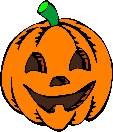 NOVEMBERNOVEMBERNOVEMBERNOVEMBERNOVEMBERNOVEMBERNOVEMBER12Flag FootballPractice4:30-6:003Election DayFlag Football Practice 12:00-1:304FLAG FOOTBALL GAME at MNTVIEW 6/756 FOOTBALL @ DISCOVERY789     Flag Football Practice 4:30-6:0010Flag Football Practice 2:30-3:30Basketball Scrimmage at Peachtree Ridge 5:0011FLAG FOOTBALL GAME AT HOME 6:30/7:301213 FOOTBALL VS DULUTH14 1516Flag Football Practice 4:30-6:0017Flag Football Practice 4:30-6:0018FLAG FOOTBALL GAME AT DULUTH 6:30/7:3019Basketball Opening Night at Mill Creek20 FOOTBALL @ NORCROSS21 Basketball Dacula Tip-Off Classic2223 Basketball Dacula Tip-Off Classic24 Basketball Dacula Tip-Off Classic2526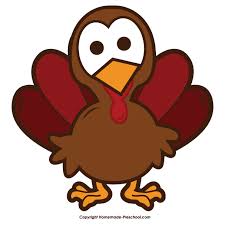 27282930Flag Football Practice 4:00-6:001Flag Football Practice 2:30-3:30 Basketball at Newton2FLAG FOOTBALL GAME AT BERKMAR 6:30/7:30345DECEMBERDECEMBERDECEMBERDECEMBERDECEMBERDECEMBERDECEMBER1 Basketball Game @ Newton
Flag Football Practice 2:30-3:302FLAG FOOTBALL GAME AT BERKMAR 6:30/7:3034Basketball 1st Home Game vs Norcross567Flag Football Practice 5:00-6:308Basketball Game @ BerkmarFlag Football Practice 2:30-4:309 1st Round of STATE TOURNAMENT1011Basketball Game at Meadowcreek121314Basketball Game Home vs MNT VIEW15 2nd Round of STATE (Sweet 16)16Final Exams17Final Exams18Basketball Home Game vs DunwoodyFinal Exams193rd Round of STATE (Elite 8)Basketball Game at Lainer vs Forsyth Central at 8:00pm20212223Final Four of STATE2425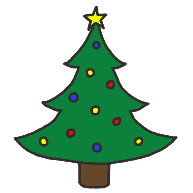 262728 Bball@Deep South ClassicGHSA FLAG FOOTBALL STATE CHAMPIONSHIP@ GA STATE29 BasketballAt Deep South Classic (Brookwood)30 BasketballAt Deep South Classic (Brookwood)31